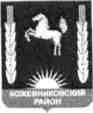 ДУМА КОЖЕВНИКОВСКОГО РАЙОНА РЕШЕНИЕ25.02.2015		№ 44с. Кожевниково  Кожевниковского района Томской областиО внесении изменений в решение Думы Кожевниковского районаот 29.12.2011 г. № 116 «О наделении отдела по культуре, спорту, молодежной политике исвязям с общественностью Администрации Кожевниковского района статусомюридического лица»В связи с проведением в 2016 году в Российской Федерации Года российского кино (Указ Президента Российской Федерации от 07.10.2015 № 503 «О проведении в Российской Федерации Года российского кино»), руководствуясь Федеральным Законом от 09.10.1992 № 3612-1 «Основы законодательства Российской Федерации о культуре»,Дума Кожевниковского района решила:1. Внести в решение Думы Кожевниковского района от 29.12.2011 г. № 116 «О наделении отдела по культуре, спорту, молодежной политике и связям с общественностью Администрации Кожевниковского района статусом юридического лица» следующие изменения и дополнения:1.1. раздел 3. «Функции отдела» Положения об отделе по культуре, спорту, молодежной политике и связям с общественностью Администрации Кожевниковского района дополнить пунктом«3.14. осуществляет    функции     координатора    деятельности в области кинообслуживания населения Кожевниковского района».Опубликовать настоящее решение в газете «Знамя труда».Контроль за исполнением  настоящего  решения  возложить на постоянную комиссию по социальным вопросам и делам молодежи.Председатель Думы                                                                В.Н.Селихов Глава Кожевниковского района                                                  А.М.Емельянов